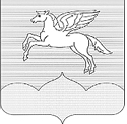 АДМИНИСТРАЦИЯГОРОДСКОГО ПОСЕЛЕНИЯ «ПУШКИНОГОРЬЕ»  ПОСТАНОВЛЕНИЕ  22.03.2017г. №  45О проведении месячника по благоустройствупоселка Пушкинские Горы  и сельских населенных пунктов  городского поселения «Пушкиногорье»     В целях обеспечения надлежащего благоустройства  территории поселка Пушкинские Горы и сельских населенных пунктов  городского поселения «Пушкиногорье» и в соответствии с Федеральным законом от 06.10.2003 г. № 131-ФЗ «Об общих принципах организации местного самоуправления в Российской Федерации», Уставом муниципального образования городского городского поселения «Пушкиногорье», утвержденными Решением Собрания депутатов городского поселения «Пушкиногорье» № 104 от 30.03.2012 года  Администрация городского поселения «Пушкиногорье»ПОСТАНОВЛЯЕТ:  1. Объявить с 01 апреля  по 01 мая 2017 года месячник по благоустройству  территории.  2. МП Пушкиногорского района «Комбинат  коммунальных услуг», ООО «Жилищно-коммунальное  обслуживание», Товарищества  собственников  жилья совместно с Администрацией городского поселения «Пушкиногорье» в указанный период активизировать проведение работ по благоустройству территорий населенных пунктов.  3. Руководителям предприятий и организаций всех форм собственности организовать и провести мероприятия по благоустройству территорий предприятий, жилого фонда, торговых точек и прилегающих к ним  территорий.    4. Собственникам гаражей, хозяйственных построек организовать  субботники в гаражных обществах, обществах хозяйственных построек по благоустройству территорий.  5. Владельцам частных домов провести уборку участков и прилегающих территорий от естественного мусора, убрать «лишние» посадки кустарников вдоль дороги, сухую листву и сухостой, вывезти мусор на полигон, не допускать образование несанкционированных свалок. Складирование крупногабаритного мусора (старой мебели, бытовой техники, обрезанных деревьев, сучьев и т.д.) возле установленных в поселке контейнеров для сбора мусора категорически запрещено.   6. Рекомендовать:  6.1.Руководителям пожарной части № 27 Никифорову С. Н. и отделению ГПН Пушкиногорского района Виноградову М. В. организовать проведение разъяснительной работы среди населения о запрете сжигания бытовых и других отходов во дворах и на свалках, доступности подъездов к гидрантам и пожарным водоемам.  6.2. Директорам школ (Средняя общеобразовательная школа им. А.С.Пушкина и санаторная школа-интернат), директору ДДТ «Созвездие», заведующей учреждением дошкольного образования (детский сад «Сказка»), директору культурно - досугового центра, директору детской школы искусств им. С.С. Гейченко,  директору ГБУЗ «Пушкиногорская районная больница» организовать благоустройство своих территорий.   6.3. Руководителям ОАО «Пушкиногорское ДРСП» Обоенкову Г. В. и ЗАО ДСУ «Пушкиногорский» Журавлеву С. И. в период месячника активизировать работу по обустройству автопавильонов  и дорожной информации, грейдированию придорожных полос и обочин, очистке канав и труб, уборке песка.7. За не исполнение данного Постановления юридических лиц, граждан привлекать к административной ответственности в соответствии с действующим законодательством РФ.8. Назначить ответственным за исполнение Постановления заместителя главы Администрации городского поселения «Пушкиногорье» Андреева С.Н.9. Контроль за выполнением настоящего Постановления оставляю за собой. Глава  администрации городского поселения «Пушкиногорье»                                     О.А.Шляхтюк                                                                                 